Информация  о приеме детей в  муниципальное бюджетное дошкольное образовательное учреждение  «Детский сад комбинированного вида № 17г. Алексеевка Белгородской области»в период с 01.12.2018г. по 10.12. 2018г.Заведующий Детским садом № 17                                                  Белых И.А.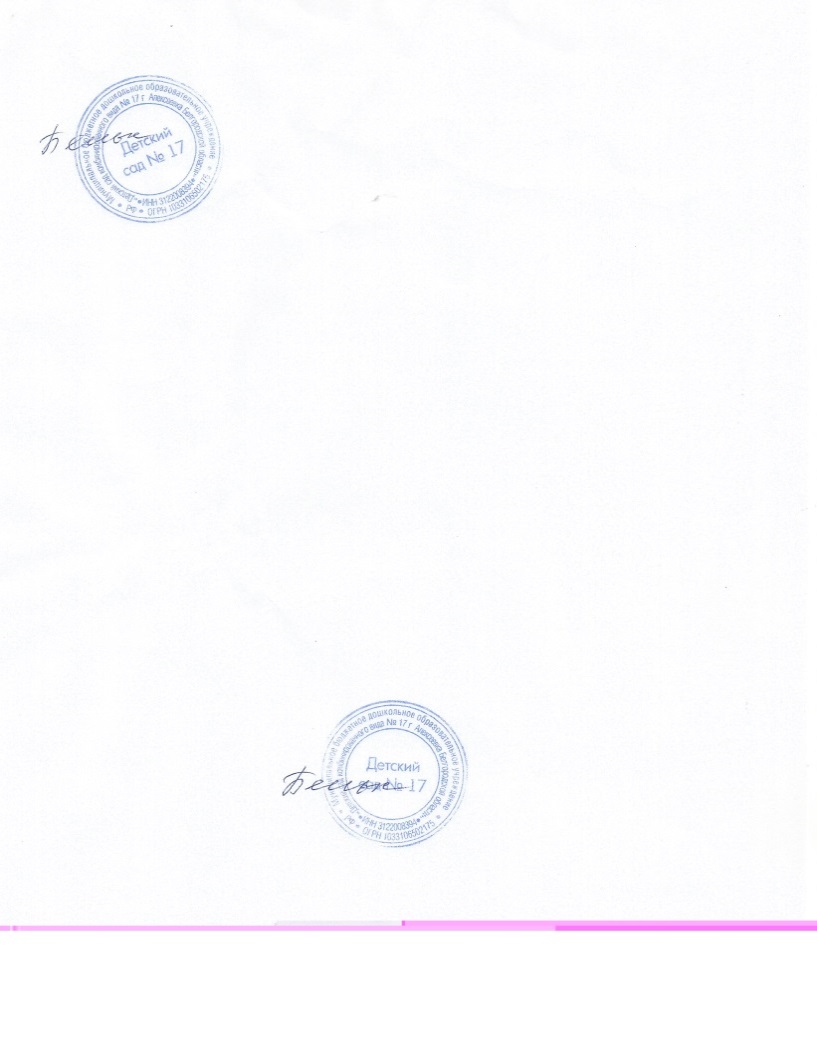 № п/п№ путевкиДата выдачи путевкиДата регистрации документовДата заключения договораНомер и дата приказа  о  зачислении  в детский сад, возрастная группа1.№ 91020.11.201803.12.3201803.12.32018Приказ № 89от 03.12.2018 г.,группа детей третьего года жизни № 12.№ 111630.11.201803.12.3201803.12.32018Приказ № 89от 03.12.2018 г.,группа детей четвертого года жизни № 33.№ 111230.11.201803.12.3201803.12.32018Приказ № 89от 03.12.2018 г.,группа детей четвертого года жизни № 44.№ 112630.11.201803.12.3201803.12.32018Приказ № 89от 03.12.2018 г.,группа детей четвертого года жизни № 45.№ 112530.11.201803.12.3201803.12.32018Приказ № 89от 03.12.2018 г.,группа детей четвертого года жизни № 46.№ 110330.11.201803.12.3201803.12.32018Приказ № 89от 03.12.2018 г.,группа детей пятого года жизни № 57.№ 111730.11.201803.12.3201803.12.32018Приказ № 89от 03.12.2018 г.,группа детей пятого года жизни № 58.№ 110530.11.201803.12.3201803.12.32018Приказ № 89от 03.12.2018 г.,группа детей пятого года жизни № 59.№  110626.11.201803.12.3201803.12.32018Приказ № 89от 03.12.2018 г.,группа детей пятого года жизни № 510.№ 111830.11.201803.12.3201803.12.32018Приказ № 89от 03.12.2018 г.,группа детей пятого года жизни № 511.№ 110730.11.201803.12.3201803.12.32018Приказ № 89от 03.12.2018 г.,группа детей пятого года жизни № 512.№ 110830.11.201803.12.3201803.12.32018Приказ № 89от 03.12.2018 г.,группа детей пятого года жизни № 513.№ 112330.11.201803.12.3201803.12.32018Приказ № 89от 03.12.2018 г.,группа детей пятого года жизни № 514.№ 111130.11.201803.12.3201803.12.32018Приказ № 89от 03.12.2018 г.,группа детей пятого года жизни № 515.№ 110430.11.201803.12.3201803.12.32018Приказ № 89от 03.12.2018 г.,группа детей пятого года жизни № 616.№ 112130.11.201803.12.3201803.12.32018Приказ № 89от 03.12.2018 г.,группа детей пятого года жизни № 617.№ 110930.11.201803.12.3201803.12.32018Приказ № 89от 03.12.2018 г.,группа детей пятого года жизни № 618.№ 111030.11.201803.12.3201803.12.32018Приказ № 89от 03.12.2018 г.,группа детей пятого года жизни № 619.№ 112230.11.201803.12.3201803.12.32018Приказ № 89от 03.12.2018 г.,группа детей пятого года жизни № 620.№ 107630.11.201803.12.3201803.12.32018Приказ № 89от 03.12.2018 г.,группа детей шестого года жизни № 721.№ 107530.11.201803.12.3201803.12.32018Приказ № 89от 03.12.2018 г.,группа детей шестого года жизни № 722.№ 109030.11.201803.12.3201803.12.32018Приказ № 89от 03.12.2018 г.,группа детей шестого года жизни № 723.№ 109130.11.201803.12.3201803.12.32018Приказ № 89от 03.12.2018 г.,группа детей шестого года жизни № 724.№ 109330.11.201803.12.3201803.12.32018Приказ № 89от 03.12.2018 г.,группа детей шестого года жизни № 725.№ 107930.11.201803.12.3201803.12.32018Приказ № 89от 03.12.2018 г.,группа детей шестого года жизни № 726.№ 108130.11.201803.12.3201803.12.32018Приказ № 89от 03.12.2018 г.,группа детей шестого года жизни № 727.№ 109530.11.201803.12.3201803.12.32018Приказ № 89от 03.12.2018 г.,группа детей шестого года жизни № 828.№ 108230.11.201803.12.3201803.12.32018Приказ № 89от 03.12.2018 г.,группа детей шестого года жизни № 829.№ 109630.11.201803.12.3201803.12.32018Приказ № 89от 03.12.2018 г.,группа детей шестого года жизни № 830.№ 108330.11.201803.12.3201803.12.32018Приказ № 89от 03.12.2018 г.,группа детей шестого года жизни № 831.№ 109730.11.201803.12.3201803.12.32018Приказ № 89от 03.12.2018 г.,группа детей шестого года жизни № 832.№ 108630.11.201803.12.3201803.12.32018Приказ № 89от 03.12.2018 г.,группа детей шестого года жизни № 833.№ 109930.11.201803.12.3201803.12.32018Приказ № 89от 03.12.2018 г.,группа детей шестого года жизни № 834.№ 109230.11.201803.12.3201803.12.32018Приказ № 89от 03.12.2018 г.,группа детей седьмого года жизни № 1135.№ 110030.11.201803.12.3201803.12.32018Приказ № 89от 03.12.2018 г.,группа детей седьмого года жизни № 1136.№ 93622.11.201803.12.3201803.12.32018Приказ № 89от 03.12.2018 г.,группа детей седьмого года жизни № 1137.№ 108430.11.201803.12.3201803.12.32018Приказ № 89от 03.12.2018 г.,группа детей седьмого года жизни № 1238.№ 109830.11.201803.12.3201803.12.32018Приказ № 89от 03.12.2018 г.,группа детей седьмого года жизни № 1239.№ 108030.11.201803.12.3201803.12.32018Приказ № 89от 03.12.2018 г.,группа детей седьмого года жизни № 1240.№ 107729.11.201804.12.201804.12.2018Приказ № 91от 04.12.2018 г.,группа детей шестого года жизни № 741.№ 107830.11.201805.12.201805.12.2018Приказ № 92от 05.12.2018 г.,группа детей седьмого года жизни № 1142.№ 114430.11.201806.12.201806.12.2018Приказ № 93от 06.12.2018 г.,группа детей пятого года жизни № 543.№ 115203.12.201806.12.201806.12.2018Приказ № 93от 06.12.2018 г.,группа детей пятого года жизни № 644.№ 109430.11.201806.12.201806.12.2018Приказ № 93от 06.12.2018 г.,группа детей шестого года жизни № 845.№ 90920.11.201807.12.201807.12.2018Приказ № 94от 07.12.2018 г.,группа детей пятого года жизни № 5